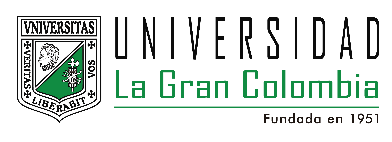 CAMILO AUGUSTO TORRES DUQUE			XXXXXXXC. C.   9775741 de Calarcá Q			              C.  C.  XXXXXRECTOR DELEGATARIO 				              CONTRATISTAUNIVERSIDAD LA GRAN COLOMBIARevisó:	Paula Andrea Cañaveral LondoñoSecretaria General|Proyectó: 	German Alberto Alzate FrancoJefe Talento HumanoNota: La solicitud debe ser radicada con cinco días hábiles de anterioridad al inicio de ejecución para  la respectiva aprobación.Por ningún motivo la persona a realizar el trabajo iniciará labores sin antes legalizar su contratación, la cual implica firma del contrato, entrega documentación requerida y firma de seguridad social si es el caso.DEPARTAMENTO DE DESARROLLO HUMANOUNIVERSIDAD LA GRAN COLOMBIASECCIONAL ARMENIADEPARTAMENTO DE DESARROLLO HUMANOORDEN DE SERVICIONº Fecha:  CONTRATISTANIT.DIRECCIÓNTeléfonoOBJETOSEDEDURACIÓNVALORSUPERVISORFORMA DE PAGOCÓDIGO CONTABLE